KommunstyrelsenEkonomisk månadsrapport juni 2022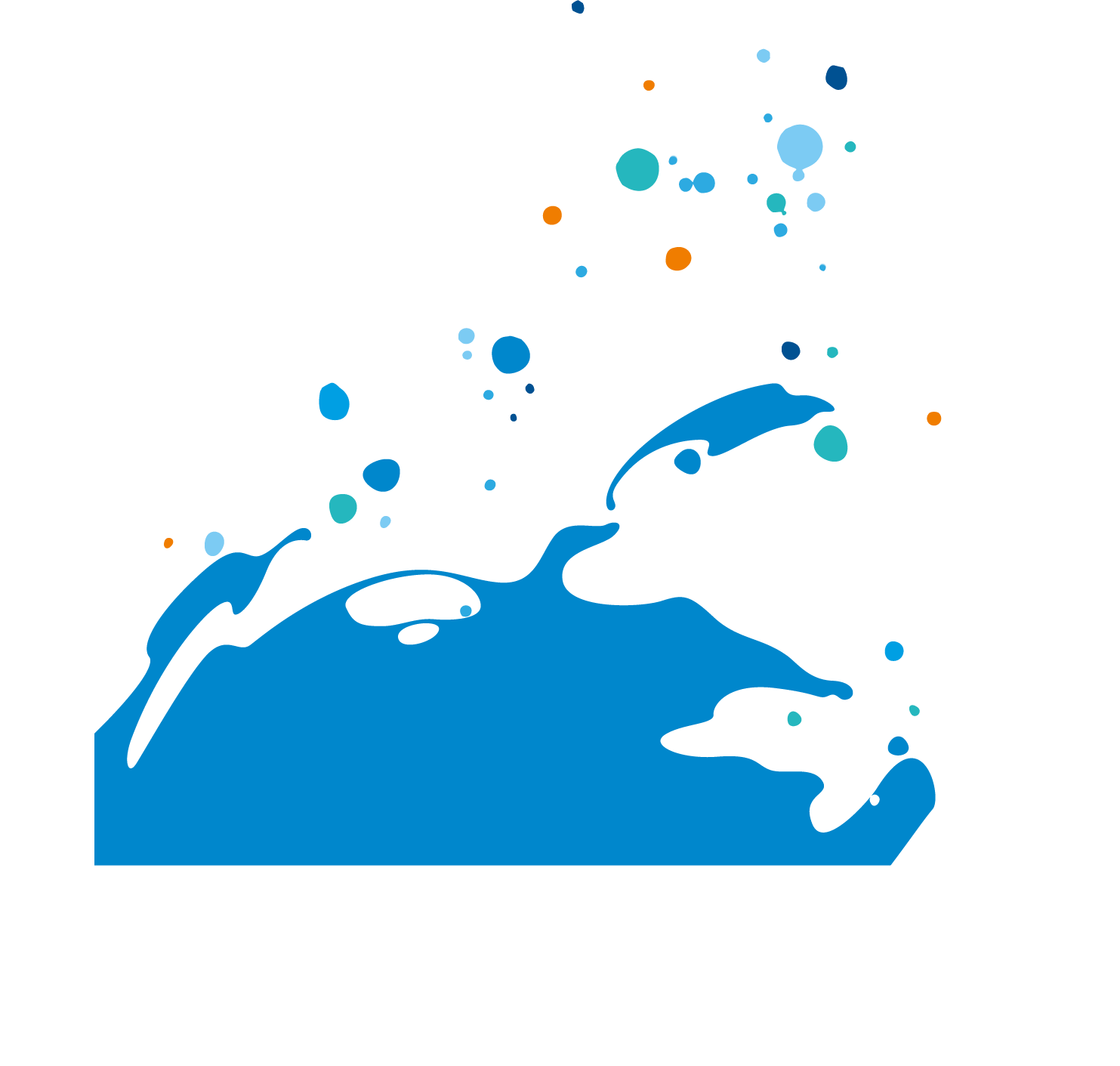 SammanfattningKommunstyrelsens utfall för perioden uppgår till 47,3 mnkr vilket motsvarar 87 % av periodbudgeten. Avvikelsen mot budget uppgår till 7,1 mnkr och fördelar sig med ett överskott om 9,7 mnkr för Kommunstyrelsens förvaltning (KSF) och ett underskott om 2,7 mnkr för Samhällsbyggnadsförvaltningens (SBF KS) delar. Helårsprognosen för KS visar inte på någon avvikelse mot budget totalt sett.Ekonomisk sammanfattning - periodenUtfallet för perioden visar på en avvikelse om 7,1 mnkr i jämförelse med periodbudget. Överskottet på intäktssidan beror på ökade planintäkter inom SBF KS till följd av den förändrade redovisningsprincipen för Mark och exploateringsprojekt (MEX). Även den negativa avvikelsen avseende personalkostnader hänger ihop med förändringen.  Eftersom MEX numera redovisas som driftsprojekt, får de en direkt resultatpåverkan på driften.Periodens utfall mot budgetAktuell periodKSFPeriodens utfall mot budgetAktuell periodInom Kommunstyrelsens förvaltning (KSF) redovisas ett överskott om 9,7 mnkr mot periodens budget. På intäktssidadan finns en vidarefakturering som inte ligger med i budget. På raden för övriga intäkter och personalkostnader står denna vidarefakturering för ca 1,9 mnkr på respektive rad, men blir ett netto på noll, eftersom dessa ökade kostnader möter en ökad intäkt.  Under övriga kostnader är medel avsatta för tex bidrag, evenemang och utvecklingsprojekt. Dessa kostnader uppstår oregelbundet under året och är svåra att budgetera i rätt månad.Analys per verksamhetsområde KSFUtfallet för perioden visar för de flesta enheter på ett överskott. Under ledning så återfinns ett överskott om 1,1 mnkr som förväntas bli 1,6 mnkr i överskott på helåret. Överskottet beror på omprioriteringar för att kunna täcka upp underskott inom andra delar på förvaltningen. Redovisning av politiska förstärkningar kommer stötvis och den största delen avser utredningar som hänförs till Sverigeförhandlingarna. Underskottet inom administration och juridik beror främst på uppgraderingar av system för ärendehantering och arkivering. Dessa satsningar var planerade men har utökats i och med att utrymme för genomförande har skapats.Diagram KSFVerksamhetens nettokostnad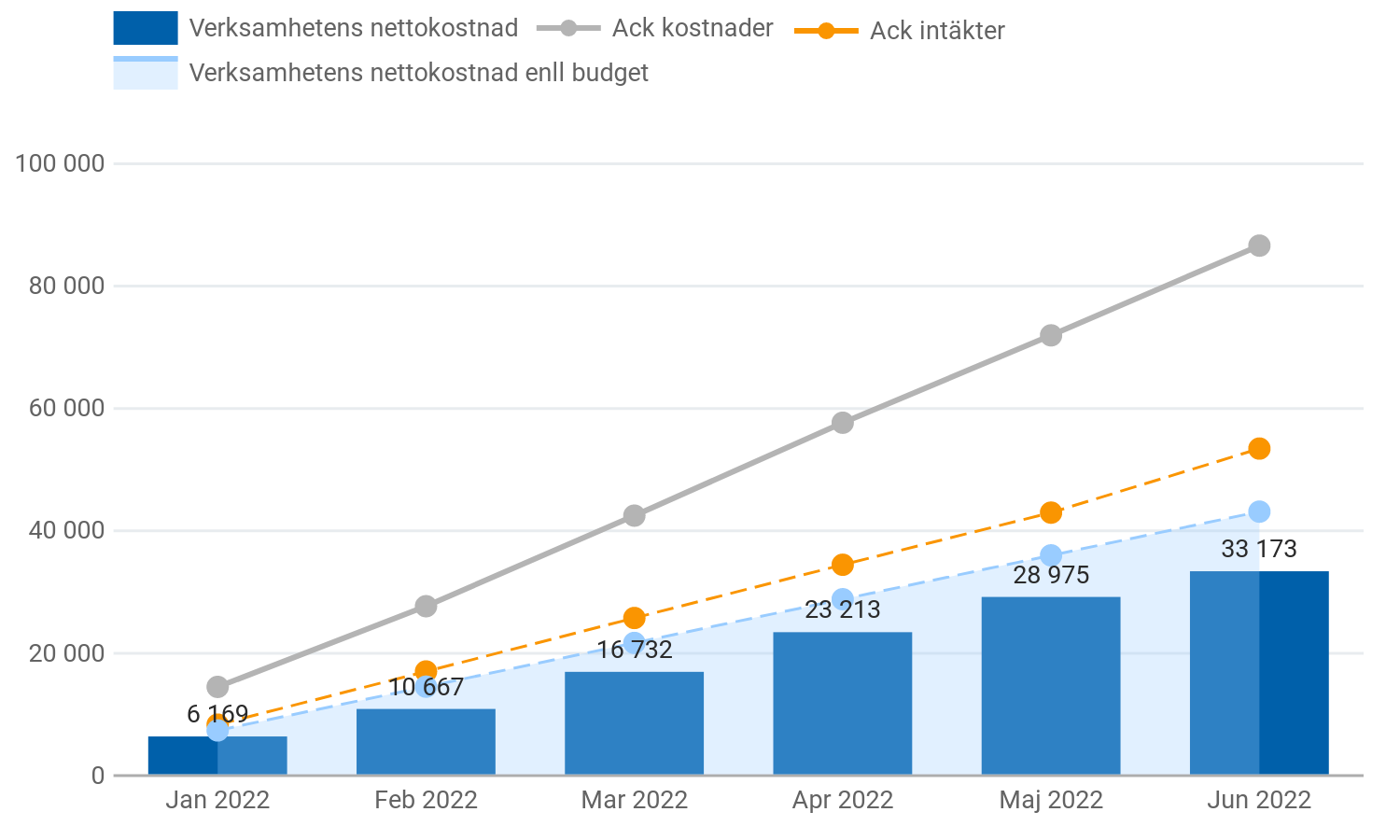 SBF-KSPeriodens utfall mot budgetAktuell periodUtfallet visar på en negativ avvikelse om 2,7 mnkr i jämförelse med periodbudget. Utfall för perioden uppgår till  14,2 mnkr. Den uppkomna negativa avvikelsen har en direkt koppling till  förändrad redovisningsprincip avseende MEX projekt som sedan verksamhetsåret 2021 klassificeras som driftsprojekt, med en direkt resultatpåverkan på driften. Detta har medfört kraftigt ökade planintäkter samtidigt som personalkostnader respektive övriga kostnader ökat, denna effekt har inte beaktats i samband med fastslagen budget avseende verksamhetsåret 2022. En konsekvensanalys är under framtagande för att visa på hur effekten slår på helårsbasis.Analys per verksamhetsområde KS-SBFDiagram KS-SBFVerksamhetens nettokostnad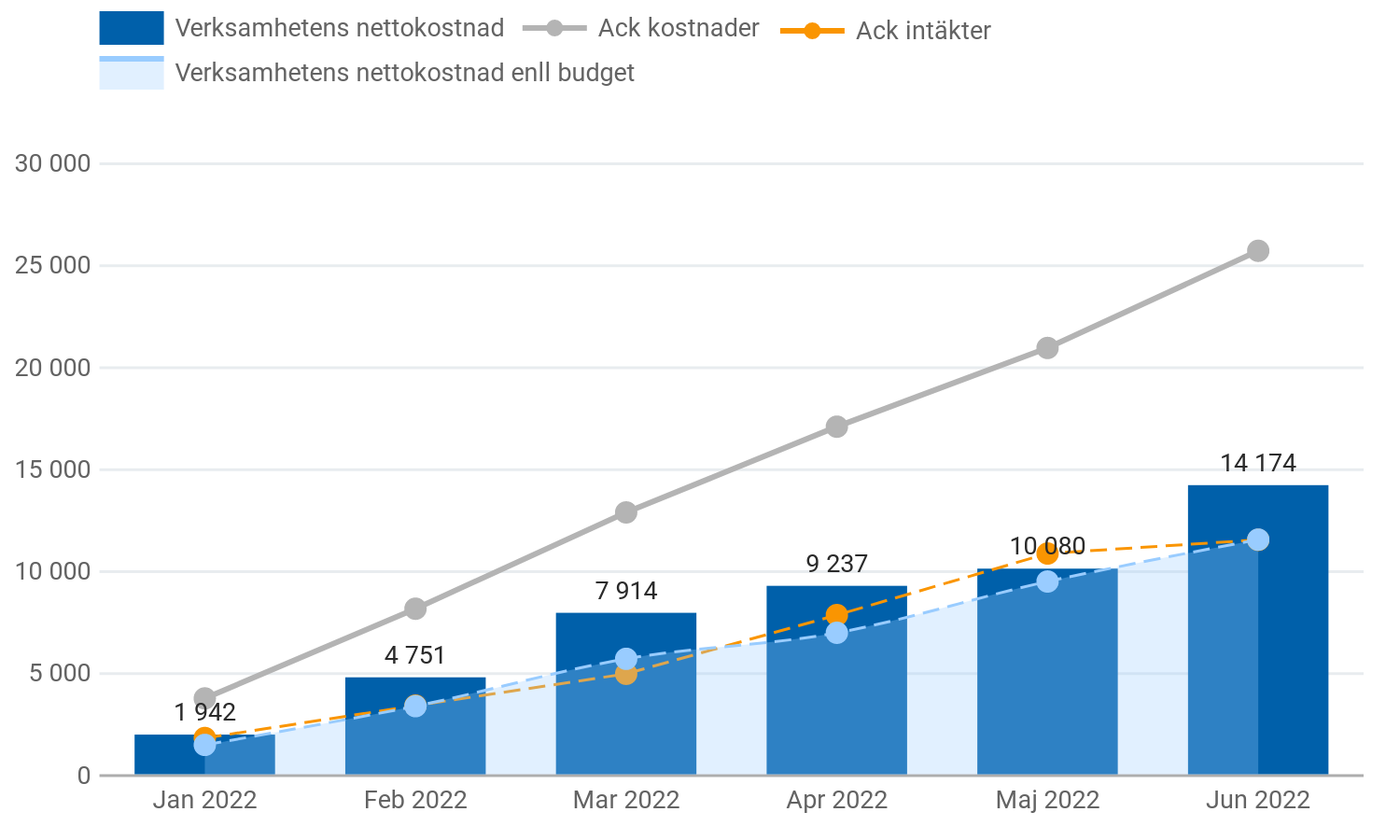 Ekonomisk sammanfattning - helårsprognosHelårsprognos mot budgetHelårKSF Helårsprognos mot budgetHelårAntagande till helårsprognosHelårsprognos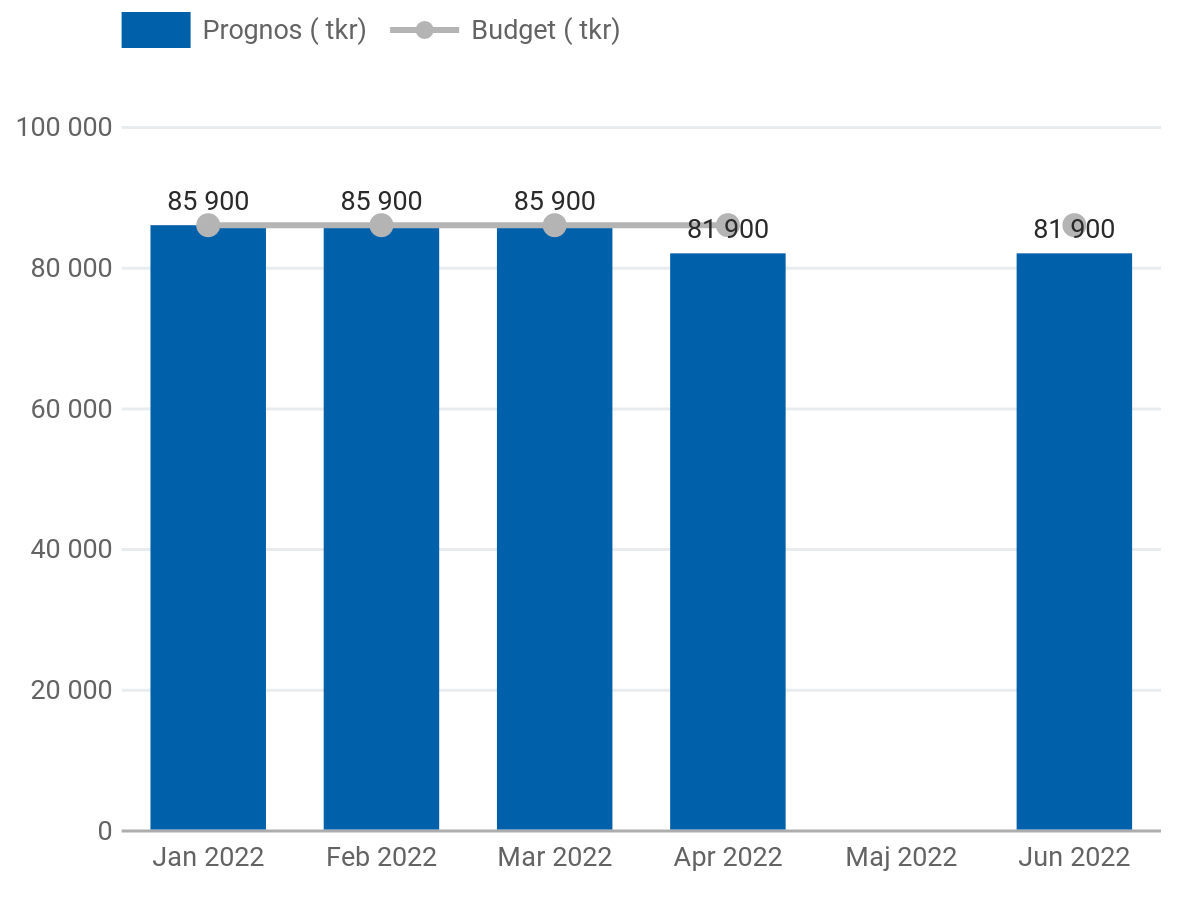 Analys per verksamhetsområde - KSFUnder ledning återfinns medel för satsningar och utökningar av bemanning, dessa kommer inte att används fullt ut under året. Överskottet av dessa medel täcker upp underskott på administration och juridik, som haft kostnader för en uppgradering av ett kommunövergripande verksamhetssystem. Denna kostnad fanns inte med i budget för 2022.Budgeten för de politiska förstärkningarna består till stor del av medel som är avsatta för utredningar inom Sverigeförhandlingarna. I nuläget så ser det ut som delar av dessa medel inte kommer att kunna tas i anspråk under innevarande år vilket är den främsta anledningen till överskottet.SBF-KS Helårsprognos mot budgetHelårAntagande till helårsprognos KS-SBFPrognosen för helåret visar på en negativ avvikelse om ca 4,0 mnkr, där ett fåtal projekt bidrar med ett sammantaget underskott om cirka 4,3 mkr. Projekten är bland annat planprogrammen för Hacksta/Berga och Åkers Runö som finansieras av kommunen. Detaljplaner inom dessa planprogramområden kommer däremot generera intäkter i ett senare skede. Detaljplanen för Västra Banvägen krävs för kommande infrastrukturinvesteringar på Västra Banvägen samt inom centrumområdet. Detaljplaner som behövs för investeringsprojekt har tidigare år belastat investeringsbudgeten men belastar nu driftbudgeten. Detaljplanerna för Valsättra etapp 2 samt Boda Gård etapp 1 och 2 finansieras genom planavgift vilka genererar intäkter först när byggrätter inom detaljplanen utnyttjas vilket kommer ske över en längre tidsperiod.Helårsprognos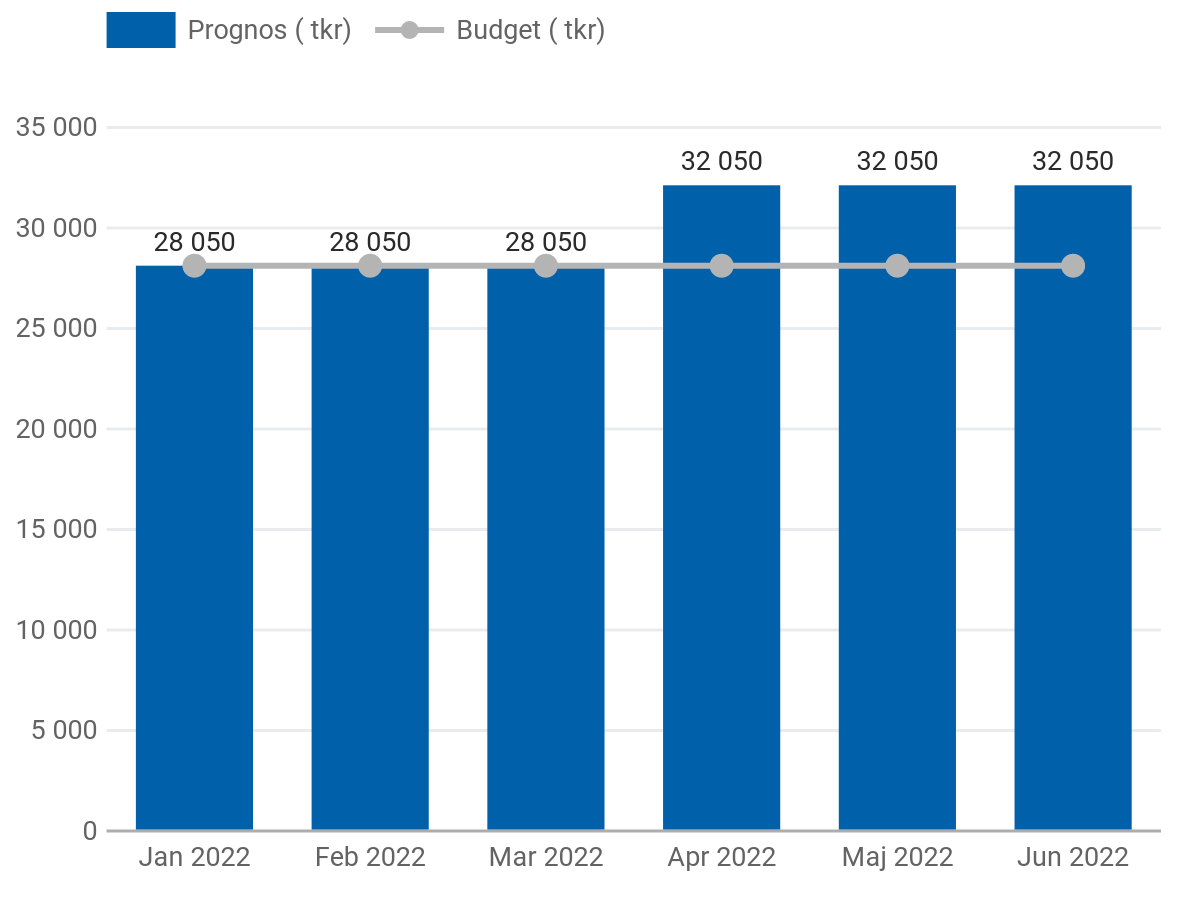 Analys per verksamhetsområde - KS- SBFDriftsredovisning (belopp i tkr)Utfall periodenUtfall periodenUtfall periodenUtfall periodenPeriodbudgetUtfall periodenBudgetavvikelseAck utfall fg årVerksamhetens intäkterAvgifter2 2646 3184 0543 537Övriga intäkter52 25958 3996 14054 894Summa intäkter54 52364 71710 19458 431Verksamhetens kostnaderPersonalkostnader-52 123-56 413-4 290-55 075Lokalkostnader-4 696-4 68610-1 567Kapitalkostnader-469-41950-494Köp av verksamhet-13 679-13 568111-12 767Övriga kostnader-37 977-36 978999-36 344Summa kostnader-108 944-112 064-3 121-106 247Verksamhetens nettokostnad-54 421-47 3477 073-47 816Driftsredovisning (belopp i tkr)Utfall periodenUtfall periodenUtfall periodenUtfall periodenPeriodbudgetUtfall periodenBudgetavvikelseAck utfall fg årVerksamhetens intäkterAvgifter012312388Övriga intäkter48 60053 1014 50148 481Summa intäkter48 60053 2244 62448 569Verksamhetens kostnaderPersonalkostnader-42 482-43 257-775-39 557Lokalkostnader-3 651-3 471180-2 361Kapitalkostnader-391-34150-348Köp av verksamhet-13 679-13 566113-12 767Övriga kostnader-31 314-25 7625 529-26 770Summa kostnader-91 517-86 3975 097-81 803Resultat-42 917-33 1739 721-33 234Driftsredovisning per verksamhet (belopp i tkr)Utfall periodUtfall periodUtfall periodUtfall periodPeriodbudgetUtfall periodenBudgetavvikelseAck. utfall f.g årKommunstyrelse, förtroendevalda-5 808-6 472-664-5 329Ledning-3 669-2 5801 089-2 616Särskilda aktiviteter-315-721-406-604Overhead-10 350-10 30545-10 000Politiska förstärknngar-8 02508 025-4 540Säkerhetssamordning36-114-150168- varav trygghetsåtgärder0-1 537-1 537210Upphandling och inköp-1395396279Kommunikationsavdelningen-1-74-73-547Näringslivsavdelningen-2-76-74197- varav näringslivsfrämjande-1-460-459-53- varav feriearbete-1158159255- varav Turism0261261230Arbetsmarknad- och Integrationsenheten0-31-31335Servicecenter-1-181-180155Internservice-1565787Administration och juridik0-493-493-135Överförmyndare-2 500-2 43763-2 380Digitaliseringsavdelningen-1338339808Ledningsstöd-11314923Redovisningsenhet-1752753646Brandförsvaret-12 290-12 2900-12 068Avgifter & bidrag mm06868353Kapitalkostnader, Alcea05858320HR-avdelningen0684684629Facklig verksamhet020120188Delsumma KSF-42 917-33 1739 721-33 231NyckeltalVerksamhetens nettokostnadDriftsredovisning (belopp i tkr)Utfall periodenUtfall periodenUtfall periodenUtfall periodenPeriodbudgetUtfall periodenBudgetavvikelseAck utfall fg årVerksamhetens intäkterAvgifter2 2646 1953 9313 449Övriga intäkter3 6595 2961 6376 413Summa intäkter5 92311 4915 5689 862Verksamhetens kostnaderPersonalkostnader-9 641-13 156-3 515-15 518Lokalkostnader-1 045-1 215-170794Kapitalkostnader-78-780-146Köp av verksamhet0-2-20Övriga kostnader-6 663-11 214-4 551-9 577Summa kostnader-17 427-25 665-8 238-24 447Resultat-11 504-14 174-2 670-14 585Driftsredovisning per verksamhet (belopp i tkr)Utfall periodUtfall periodUtfall periodUtfall periodPeriodbudgetUtfall periodenBudgetavvikelseAck. utfall f.g årFörvaltningsledning39206167114Utredningsbudget-2 450-2 033417-1 239Verksamhetsstöd155742195MEX-effekt1 879-2 285-4 164-1 082Strategiska planeringsavdelnignen-2 297-2 751-454-3 134Stadsbyggnadsförvaltningen9-70-79-12Planenheten-3 307-3 181126-3 206Exploateringsenheten-1 683-1 897-214-2 091Visualiseringsutveckling-180-296-116-176Lokalförsörjningsenheten-2 736-2 452284-2 427Mark och stora projekt-7935281 321-1 527Delsumma SBF KS-11 504-14 174-2 670-14 585NyckeltalVerksamhetens nettokostnadDriftsredovisning (belopp i tkr)HelårHelårHelårHelårBudgetPrognosBudgetavvikelseUtfall fg årVerksamhetens intäkterAvgifter2 7882 788014 527Övriga intäkter103 592106 9923 400110 075Summa intäkter106 380109 7803 400124 602Verksamhetens kostnaderPersonalkostnader-106 549-110 649-4 100-113 728Lokalkostnader-9 277-9 2770-5 571Kapitalkostnader-938-9380-987Köp av verksamhet-27 358-27 3580-25 739Övriga kostnader-76 209-75 509700-75 067Summa kostnader-220 330-223 731-3 400-221 092Verksamhetens nettokostnad-113 950-113 9510-96 490Driftsredovisning (belopp i tkr)HelårHelårHelårHelårBudgetPrognosBudgetavvikelseUtfall fg årVerksamhetens intäkterAvgifter000208Övriga intäkter97 200100 6003 40099 405Summa intäkter97 200100 6003 40099 613Verksamhetens kostnaderPersonalkostnader-84 958-87 058-2 100-82 154Lokalkostnader-7 301-7 3010-6 091Kapitalkostnader-782-7820-694Köp av verksamhet-27 358-27 3580-25 739Övriga kostnader-62 702-60 0022 700-52 738Summa kostnader-183 101-182 501600-167 416Resultat-85 901-81 9014 000-67 804NyckeltalFebMarAprJunAugSepOktHelårsprognos85 900 tkr85 900 tkr81 900 tkr81 900 tkrDriftsredovisning per verksamhet (belopp i tkr)HelårHelårHelårHelårBudgetPrognosBudgetavvikelseUtfall fg årKommunstyrelse, förtroendevalda-11 610-11 6100-11 255Ledning-7 338-5 7381 600-6 780Särskilda aktiviteter-630-6300-1 149Overhead-20 700-20 7000-20 000Politiska förstärknngar-16 050-12 6503 400-3 934Säkerhetssamordning220-244- varav trygghetsåtgärder000-6Upphandling och inköp-1-1059Kommunikationsavdelningen1-99-100-638Näringslivsavdelningen-1-101 293- varav näringslivsfrämjande-1-10789- varav feriearbete000157- varav Turism000640Arbetsmarknad- och Integrationsenheten000271Servicecenter-1-10130Internservice000-399Administration och juridik1-999-1 000-509Överförmyndare-5 000-4 900100-3 895Digitaliseringsavdelningen000111Ledningsstöd1101 704Redovisningsenhet110880Brandförsvaret-24 580-24 5800-24 137Avgifter & bidrag mm0000Kapitalkostnader, Alcea000445HR-avdelningen-2-2067Facklig verksamhet110173Delsumma KSF-85 899-81 9064 000-67 807Driftsredovisning (belopp i tkr)HelårHelårHelårHelårBudgetPrognosBudgetavvikelseUtfall fg årVerksamhetens intäkterAvgifter2 7882 788014 319Övriga intäkter6 3926 392010 670Summa intäkter9 1809 180024 989Verksamhetens kostnaderPersonalkostnader-21 591-23 591-2 000-31 575Lokalkostnader-1 976-1 9760520Kapitalkostnader-156-1560-293Köp av verksamhet0000Övriga kostnader-13 507-15 507-2 000-22 329Summa kostnader-37 230-41 230-4 000-53 676Resultat-28 050-32 050-4 000-28 687NyckeltalFebMarAprJunAugSepOktHelårsprognos28 050 tkr28 050 tkr32 050 tkr32 050 tkrDriftsredovisning per verksamhet (belopp i tkr)HelårHelårHelårHelårBudgetPrognosBudgetavvikelseUtfall fg årFörvaltningsledning000435Utredningsbudget-5 000-5 0000-5 827MEX-effekt2 0186 018-4 000-939Strategiska Planeringsavdelningen-5 628-5 6280-5 908Verksamhetsstöd-283-28300Stadsbyggnadsavdelning-1-100Planenheten-7 260-7 2600-5 558Exploateringsenheten-3 843-3 8430-2 423Visualisering-386-3860-381Lokalförsörjningsavdelningen-5 670-5 6700-4 350Mark och Stora projekt-1 997-1 9970-869Totalt-28 050-32 050-4 000-25 820